STEGO Elektrotechnik GmbH, Schwaebisch Hall, March 22nd 2017:
Press release Nr. 02_2017Curiosity leads to SuccessHow STEGO nurtures their thirst for knowledge with innovationsHow can you improve operational safety in enclosures and control cabinets? How to avoid condensate and frost permanently? These questions are everyday business for the thermal management specialists from STEGO, who are based in Schwaebisch Hall. The South of Germany is a vibrant industrial heartland of engineers and inventors. 37 years after the founding of the company, they have preserved one above all: a spirit of creative curiosity.This omnipresent spirit of research at STEGO pays off. Making the company the innovator of the industry, ensuring uncompromising, sustainable safety and reliability of all thermal management solutions produced. And most importantly, this spirit is responsible for the fact that sensitive electrical and electronic applications are safely protected against heat, cold and moisture.STEGO’s spirit is also reflected at this year’s Hannover Messe, where the company presents their booth as "Home of Innovation" to the visitors. This is substantiated by new product introductions as well as updates of tried and tested products.The filter fan series FPI/FPO 018, which has stirred up the market for over a year, provides impressive proof of the strong innovative power at STEGO. It scores through strong product features. The most obvious advantage is the innovative air-flap outlet technology. It optimises cooling by allowing more air to pass through freely. The innovative tool-free ratchet mount mechanism is another great plus. The benefits of these new features once used, are a must and unmissable in all future applications.The second generation of in-house developed hazardous area products from STEGO, designed for use in potentially explosive atmospheres, is premiering at the stand. This includes the series of convection heaters CREx 020, to avoid condensate and temperature fluctuations effectively. The explosion protection spectrum is complemented by the long-life mechanical thermostat REx 011, which features compact dimensions and a high response accuracy.STEGO’s DC-Line is the next innovative highlight at the stand. Giving proof of STEGO’s focus on Industry 4.0 and the hereby increased demand for low-voltage applications. DC versions of the glare-free LED 025 light and the innovative filter fan FPI/FPO 018 were introduced at the end of 2016. Now at Hanover Fair 2017, STEGO is going to introduce four new DC devices: the DCR 030/DCR 130 fan heater, the DCM 010 switch module, the DCT 010 electronic thermostat and the electronic hygrostat DCF 010.Your interest is sparked? Find more information on all product innovations at the STEGO booth in Hall 12, Stand E35. The experts from research & development and sales will be happy to answer your questions and to inform you with profound knowledge. Living up the company's long-standing slogan - "SIMPLY INNOVATIVE. BETTER FOR SURE."STEGO - Perfect Thermal Management Since it was founded in 1980, STEGO Elektrotechnik in Schwaebisch Hall, Germany, has been developing, producing and selling an evergrowing range of products for the protection of electric and electronic components. All STEGO products for cabinets and enclosures – heaters, fan heaters, filter fans, LED-lamps, thermostats, hygrostats and accessories - are aimed at reaching optimum climatic conditions in the most varied environments, ensuring that all sensitive components work reliably at all times. STEGO is now represented at 12 locations and by more than 200 sales partners worldwide.www.stego.dePress contact:Siegfried Oerthel   |   soerthel@stego.de   |   Tel. +49 791 95058-81STEGO Elektrotechnik GmbHKolpingstraße 2174523 Schwaebisch HallGermany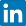 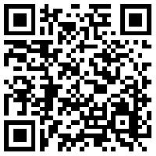 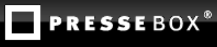 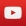 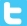 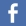 